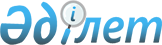 On approval of criteria for reorganization of organizations of secondary education, established in the organizational and legal form of a state enterprise, into the organizational and legal form of a state enterprise on the basis of the right of economic management
					
			
			
			Unofficial translation
		
					Order of the Minister of Education and Science of the Republic of Kazakhstan of September 27, 2018 No. 502. Registered with the Ministry of Justice of the Republic of Kazakhstan on September 28, 2018 No. 17449.
      Unofficial translation
      In accordance with subparagraph 108) of Article 5 of the Law of the Republic of Kazakhstan “On Education” I HEREBY ORDER:
      Footnote. The preamble as amended by the Order of the Minister of Enlightenment of the Republic of Kazakhstan dated 01.08.2023 No. 238 (shall be enforced upon expiry of ten calendar days after the date of its first official publication).


      1. To approve the criteria for reorganization of organizations of secondary education, established in the organizational and legal form of a state enterprise, into the organizational and legal form of a state enterprise on the basis of the right of economic management in accordance with the annex to this order. 
      2. The Department of budget planning of the Ministry of Education and Science of the Republic of Kazakhstan (Dzhakipova S.A.) in the manner prescribed by the law to provide: 
      1) the state registration of this order at the Ministry of Justice of the Republic of Kazakhstan; 
      2) within ten calendar days from the date of the state registration of this order to send its copy in paper and electronic form in the Kazakh and Russian languages to the Republican state enterprise on the basis of the right of economic management “Republican Center for Legal Information” for official publication and inclusion into the Reference Control Bank of regulatory legal acts of the Republic of Kazakhstan; 
      3) the placement of this order on the Internet resource of the Ministry of Education and Science of the Republic of Kazakhstan; 
      4) within ten working days after the state registration of this order in the Ministry of Justice of the Republic of Kazakhstan, to submit information to the Legal Department of the Ministry of Education and Science of the Republic of Kazakhstan on implementation of the measures, provided for in subparagraphs 1), 2) and 3). 
      3. Vice-Minister of Education and Science of the Republic of Kazakhstan, B.A. Asylova shall be authorized to oversee the implementation of this order. 
      4. This order shall enter into force upon the expiry of ten calendar days after the day of its first official publication.  Criteria for the reorganization of secondary education organizations established in the organizational and legal form of a state institution into the organizational and legal form of a state enterprise on the right of economic management
      Footnote. Criteria - as amended by the Order of the Minister of Education and Science of the Republic of Kazakhstan dated 06.05.2022 No. 187 (shall be enforced ten calendar days after the day of its first official publication).
      Organizations of secondary education created in the organizational and legal form of a state institution may be reorganized into the organizational and legal form of a state enterprise on the right of economic management, subject to simultaneous compliance with the following criteria:
      1) where per capita normative financing is implemented;
      2) with a contingent of students equal to or exceeding the design capacity. 
					© 2012. «Institute of legislation and legal information of the Republic of Kazakhstan» of the Ministry of Justice of the Republic of Kazakhstan
				
      Minister of education and science of the

      Republic of Kazakhstan

Y. Sagadiyev 
Approved by the order of the
Minister of education and science
of the Republic of Kazakhstan
dated September 27, 2018, № 502 